1er juillet 2018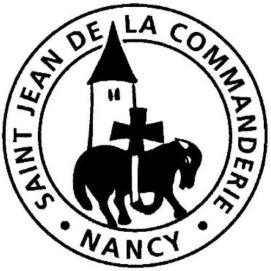 13ème dimanche du Temps ordinaire  B« Ne crains pas, crois seulement »Chaque dimanche, l’Église fait mémoire du mystère pascal du Christ qui nous sauve. Aujourd’hui, la Parole redit avec insistance ce cœur de notre foi : Dieu n’a pas fait la mort, il nous a créés pour la vie. Dieu est fête, Dieu est joie et, en Jésus-Christ, il nous relève de la mort : la foi en son nom nous ouvre la vie éternelle, la foi sauve. Alors, sommes-nous ces cœurs en fête qui chantent et rendent grâce ?CHANT D’ENTRÉETenons en éveil   Y 243-1Notre Dieu fait toujours ce qui est bon pour l’homme,                            Alléluia, bénissons-le !Il engendre le corps des enfants de sa grâce,                                                Alléluia, bénissons-le !      Pour lui rendre l’amour dont il aime ce monde,   R/R/	Tenons en éveil la mémoire du Seigneur : Gardons au cœur le souvenir de ses merveilles !Notre Dieu nous choisit pour sa Bonne Nouvelle,                                     Alléluia, bénissons-le !Il suscite partout des énergies nouvelles,                                                   Alléluia, bénissons-le !Pour lui rendre la vie qu’il nous donne à mains pleines,  Notre Dieu nous permet de chanter sa louange                                              Alléluia, bénissons-le !Il écoute son Fils dans le cri de nos hymnes,                                                    Alléluia, bénissons-le !Pour lui rendre la vie qu’il nous donne à mains pleines,   R/1ère Lecture : Sg 1, 13-15 ; 2, 23-24Le sage de l’Ancien Testament  annonce déjà , au 1er siècle avant notre ère, la vie éternelle pour ceux qui croiront au Dieu d’amour et de vie. Laissons-le nous redire que Dieu ne veut pas la mort mais que, au contraire, il désire notre vie, notre joie.Psaume 29Je t’exalte, Seigneur : tu m’as relevé.Je t’exalte, Seigneur : tu m’as relevé,Tu m’épargnes les rires de l’ennemi.Seigneur, tu m’as fait remonter de l’abîmeEt revivre quand je descendais à la fosse.Fêtez le Seigneur, vous, ses fidèles,Rendez grâce en rappelant son nom très saint.Sa colère ne dure qu’un instant,Sa bonté, toute la vie.Avec le soir, viennent les larmes,Mais, au matin, les cris de joie.Tu as changé mon deuil en une danse,Mes habits funèbres en parure de joie.  Que mon cœur ne se taise pas, Qu’il soit en fête pour toi, Et que sans fin, Seigneur mon Dieu,  Je te rende grâce 2ème Lecture : 2 Co 8, 7. 9. 13-15Évoquant la grandeur du don du Christ pour nous, St Paul nous appelle à la même générosité : puisque, pour nous, le Christ a tout donné, suivons son exemple en partageant notre abondance avec les plus pauvres que nous.Alléluia. Alléluia.	Notre Sauveur, le Christ Jésus, a détruit la mort ;	Il a fait resplendir la vie par l’Évangile.Alléluia. Évangile : Mc 5, 21-43PRIÈRE DES FIDÈLESDieu veut la vie et le bonheur de tous els hommes. En toute confiance, adressons-lui notre prière, disons-lui les attentes de nos frères.« Fêtez le Seigneur, vous, ses fidèles, rendez grâce. ».Pour l’Église présente aux quatre coins du monde, qu’elle demeure fidèle à l’Évangile et témoigne de la vie plus forte que la mort, prions ensemble : R/R/ 	Accorde-nous ta grâce, Seigneur !« Sa bonté dure toute la vie. »Pour nos frères chrétiens d’Orient et pour tous ceux qui vivent leur foi dans un contexte hostile ; pour les nations en guerre, prions ensemble : R/« Tu as changé mon deuil en une danse.  »Pour les mourants et ceux qui les accompagnent, pour les familles frappées par un deuil difficile et pour les malades supportant la souffrance, l’isolement, le désespoir, prions ensemble : R/« Que mon cœur ne se taise pas. »Pour que les jeunes prêtres récemment ordonnés vivent leur ministère avec enthousiasme et se laissent renouveler chaque jour par la grâce du Serviteur, prions ensemble : R/Dieu d’amour, Dieu de vie, accueille les prières que nous t’adressons avec foi et, dans ta tendresse, daigne les exaucer, toi qui règnes pour les siècles des siècles. – Amen.COMMUNION Que tes œuvres sont belles  Y 219-1Que tes œuvres ont belles,				}	Que tes œuvres sont grandes,				} bisSeigneur, Seigneur, tu nous combles de joie.	}C’est toi le Dieu qui nous a faits, qui nous a pétris de la terreTout homme est une histoire sacrée, l’homme est à l’image de Dieu.Ton amour nous a façonnés, tirés du ventre de la terreTout homme…Tu as mis en nous ton esprit, nous tenons debout sur la terre,Tout homme…Que tes œuvres ont belles…La terre nous donne le pain, le vin réjouit notre cœur,Tout homme est une histoire sacrée, l’homme est à l’image de Dieu.Tu fais germer le grain semé, au temps voulu les fruits mûrissent, Tout homme…Tu rassasies tous les vivants, les hommes travaillent pour vivre,Tout homme…Que tes œuvres sont belles…C’est toi qui bâtis nos maisons ; veilleur, tu veilles sur la ville,Tout homme est une histoire sacrée, l’homme est à l’image de Dieu.Tu bénis chez nous les enfants, tu veux la paix à nos frontièresTout homme…Tu tiens le registre des peuples ; en toi chacun trouve ses ourcesTout homme…Que tes œuvres sont belles…En Jésus-Christ, voilà ce que nous pouvons direaux hommes :la mortest vaincue, le Christ est ressuscité,mon frère, tu es vivant – à jamais.Olivier Clément (1921-2009)